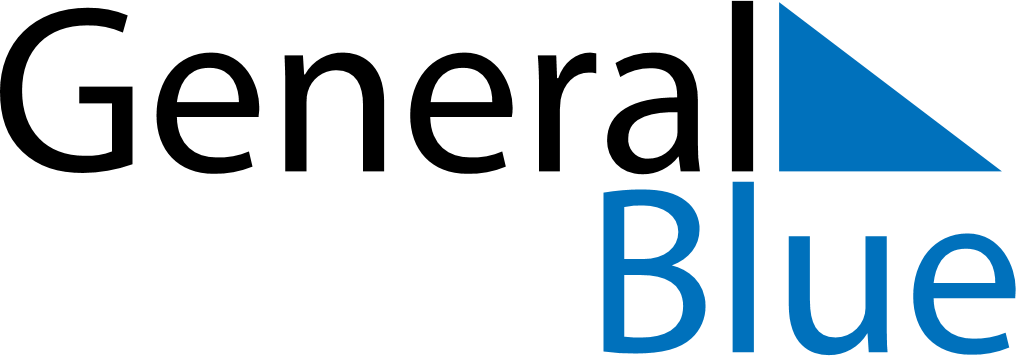 June 2024June 2024June 2024June 2024June 2024June 2024June 2024Mont-Dore, South Province, New CaledoniaMont-Dore, South Province, New CaledoniaMont-Dore, South Province, New CaledoniaMont-Dore, South Province, New CaledoniaMont-Dore, South Province, New CaledoniaMont-Dore, South Province, New CaledoniaMont-Dore, South Province, New CaledoniaSundayMondayMondayTuesdayWednesdayThursdayFridaySaturday1Sunrise: 6:25 AMSunset: 5:17 PMDaylight: 10 hours and 51 minutes.23345678Sunrise: 6:26 AMSunset: 5:17 PMDaylight: 10 hours and 50 minutes.Sunrise: 6:26 AMSunset: 5:17 PMDaylight: 10 hours and 50 minutes.Sunrise: 6:26 AMSunset: 5:17 PMDaylight: 10 hours and 50 minutes.Sunrise: 6:27 AMSunset: 5:17 PMDaylight: 10 hours and 49 minutes.Sunrise: 6:27 AMSunset: 5:17 PMDaylight: 10 hours and 49 minutes.Sunrise: 6:27 AMSunset: 5:16 PMDaylight: 10 hours and 49 minutes.Sunrise: 6:28 AMSunset: 5:16 PMDaylight: 10 hours and 48 minutes.Sunrise: 6:28 AMSunset: 5:17 PMDaylight: 10 hours and 48 minutes.910101112131415Sunrise: 6:28 AMSunset: 5:17 PMDaylight: 10 hours and 48 minutes.Sunrise: 6:29 AMSunset: 5:17 PMDaylight: 10 hours and 47 minutes.Sunrise: 6:29 AMSunset: 5:17 PMDaylight: 10 hours and 47 minutes.Sunrise: 6:29 AMSunset: 5:17 PMDaylight: 10 hours and 47 minutes.Sunrise: 6:30 AMSunset: 5:17 PMDaylight: 10 hours and 47 minutes.Sunrise: 6:30 AMSunset: 5:17 PMDaylight: 10 hours and 47 minutes.Sunrise: 6:30 AMSunset: 5:17 PMDaylight: 10 hours and 46 minutes.Sunrise: 6:30 AMSunset: 5:17 PMDaylight: 10 hours and 46 minutes.1617171819202122Sunrise: 6:31 AMSunset: 5:17 PMDaylight: 10 hours and 46 minutes.Sunrise: 6:31 AMSunset: 5:17 PMDaylight: 10 hours and 46 minutes.Sunrise: 6:31 AMSunset: 5:17 PMDaylight: 10 hours and 46 minutes.Sunrise: 6:31 AMSunset: 5:18 PMDaylight: 10 hours and 46 minutes.Sunrise: 6:32 AMSunset: 5:18 PMDaylight: 10 hours and 46 minutes.Sunrise: 6:32 AMSunset: 5:18 PMDaylight: 10 hours and 46 minutes.Sunrise: 6:32 AMSunset: 5:18 PMDaylight: 10 hours and 46 minutes.Sunrise: 6:32 AMSunset: 5:18 PMDaylight: 10 hours and 46 minutes.2324242526272829Sunrise: 6:32 AMSunset: 5:19 PMDaylight: 10 hours and 46 minutes.Sunrise: 6:33 AMSunset: 5:19 PMDaylight: 10 hours and 46 minutes.Sunrise: 6:33 AMSunset: 5:19 PMDaylight: 10 hours and 46 minutes.Sunrise: 6:33 AMSunset: 5:19 PMDaylight: 10 hours and 46 minutes.Sunrise: 6:33 AMSunset: 5:19 PMDaylight: 10 hours and 46 minutes.Sunrise: 6:33 AMSunset: 5:20 PMDaylight: 10 hours and 46 minutes.Sunrise: 6:33 AMSunset: 5:20 PMDaylight: 10 hours and 46 minutes.Sunrise: 6:33 AMSunset: 5:20 PMDaylight: 10 hours and 47 minutes.30Sunrise: 6:33 AMSunset: 5:21 PMDaylight: 10 hours and 47 minutes.